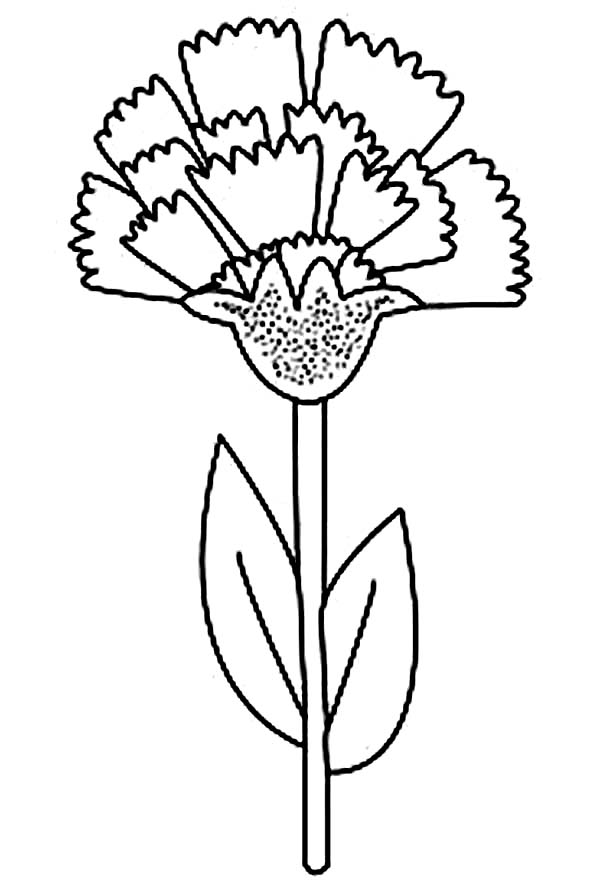    KARANFIL